РЕШЕНИЕПОМШУÖМ«23» ноября 2023 года			                                      № 3-19/101    пгт. Путеец, г. Печора,     Республика КомиОб утверждении Порядка принятия решений о признании безнадежной к взысканию задолженности по платежам в бюджет муниципального образования городского поселения «Путеец» Руководствуясь Федеральным законом от 06.10.2003 № 131-ФЗ «Об общих принципах организации местного самоуправления в Российской Федерации», статьей 47.2 Бюджетного кодекса Российской Федерации, постановлением Правительства Российской Федерации от 06.05.2016 года № 393 «Об общих требованиях к порядку принятия решений о признании безнадежной к взысканию задолженности по платежам в бюджеты бюджетной системы Российской Федерации», пунктом 2 статьи 160.1 Бюджетного кодекса Российской Федерации, Уставом муниципального образования городского поселения «Путеец», Совет городского поселения «Путеец» решил:1. Утвердить Порядок принятия решений о признании безнадежной к взысканию задолженности по платежам в бюджет муниципального образования городского поселения «Путеец» согласно приложению к настоящему решению.2. Обнародовать настоящее решение путем размещения на официальном сайте муниципального образования городского поселения «Путеец» (https://puteec-r11.gosweb.gosuslugi.ru).3. Настоящее решение вступает в силу со дня его обнародования.Глава городского поселения «Путеец»-председатель Совета поселения	                                 И.И. ЛобовиковаПриложениек решению Совета городского поселения «Путеец»от  23.11.2023 года № 3-19/101Порядок принятия решений о признании безнадежной к взысканию задолженности по платежам в бюджет муниципального образования городского поселения «Путеец»1. Общие положения1.1. Настоящий Порядок разработан в соответствии со ст. 47.2 Бюджетного Кодекса Российской Федерации и постановлением Правительства Российской Федерации от 06.05.2016 № 393 «Об общих требованиях к порядку принятия решений о признании безнадежной к взысканию задолженности по платежам в бюджеты бюджетной системы Российской Федерации».1.2. Настоящий порядок определяет основания и процедуру признания безнадежной к взысканию задолженности по платежам в бюджет муниципального образования городского поселения «Путеец» (далее – бюджет городского поселения), администратором которых является администрация городского поселения «Путеец» (далее – Администрация), который в соответствии с пунктом 2 статьи 160.1 Бюджетного кодекса Российской Федерации осуществляет бюджетные полномочия по принятию решения о признании безнадежной к взысканию задолженности по платежам в бюджет городского поселения.1.3. Для целей настоящего Порядка под задолженностью понимается начисленная и неуплаченная в срок недоимка по неналоговым доходам и иным платежам, подлежащим зачислению в бюджет городского поселения, а также пени и штрафы за просрочку указанных платежей (далее – задолженность).1.4. Признание задолженности безнадежной к взысканию может производиться при условии применения всех мер к взысканию в соответствии с действующим законодательством.2. Случаи признания безнадежной к взысканию и списанию задолженностипо платежам в бюджет муниципального образования городского поселения «Путеец»2.1. Задолженность признается безнадежной к взысканию в соответствии с настоящим Порядком в случаях:2.1.1 Смерти физического лица – плательщика платежей в бюджет или объявления его умершим в порядке, установленном гражданским процессуальным законодательством Российской Федерации.2.1.2 Признания банкротом:  а) индивидуального предпринимателя – плательщика платежей в бюджет в соответствии с Федеральным законом от 26 октября 2002 года № 127-ФЗ (§ 2 ст. 214-216) «О несостоятельности (банкротстве)" в части задолженности по платежам в бюджет, не погашенной по причине недостаточности имуществом должника; б) гражданина, не являющегося индивидуальным предпринимателем, в соответствии с Федеральным законом от 26 октября 2002 года № 127-ФЗ (§ 1.1 ст. 213.1-213.32) «О несостоятельности (банкротстве)» - в части задолженности по платежам в бюджет, не погашенной после завершения расчетов с кредиторами в соответствии с указанными Федеральным законом.2.1.3. Ликвидации организации - плательщика платежей в бюджет в части задолженности по платежам в бюджет, не погашенной по причине недостаточности имущества организации и (или) невозможности ее погашения учредителями (участниками) указанной организации в пределах и порядке, которые установлены законодательством Российской Федерации.2.1.4. Применения актов об амнистии или о помиловании в отношении осужденных к наказанию в виде штрафа или принятия судом решения, в соответствии с которым администратор доходов бюджета утрачивает возможность взыскания задолженности по платежам в бюджет.2.1.5. Вынесения судебным приставом-исполнителем постановления об окончании исполнительного производства и о возвращении взыскателю исполнительного документа по основанию, предусмотренному пунктом 3 или 4 части 1 статьи 46 Федерального закона от 2 октября 2007 года N 229-ФЗ "Об исполнительном производстве", если с даты образования задолженности по платежам в бюджет прошло более пяти лет, в следующих случаях:а) размер задолженности не превышает размера требований к должнику, установленного законодательством Российской Федерации о несостоятельности (банкротстве) для возбуждения производства по делу о банкротстве;б) судом возвращено заявление о признании плательщика платежей в бюджет банкротом или прекращено производство по делу о банкротстве в связи с отсутствием средств, достаточных для возмещения судебных расходов на проведение процедур, применяемых в деле о банкротстве.2.1.6. Исключения юридического лица по решению регистрирующего органа из единого государственного реестра юридических лиц и наличия ранее вынесенного судебным приставом-исполнителем постановления об окончании исполнительного производства в связи с возвращением взыскателю исполнительного документа по основанию, предусмотренному пунктом 3 или 4 части 1 статьи 46 Федерального закона от 2 октября 2007 года N 229-ФЗ "Об исполнительном производстве", - в части задолженности по платежам в бюджет, не погашенной по причине недостаточности имущества организации и невозможности ее погашения учредителями (участниками) указанной организации в случаях, предусмотренных законодательством Российской Федерации. В случае признания решения регистрирующего органа об исключении юридического лица из единого государственного реестра юридических лиц в соответствии с Федеральным законом от 8 августа 2001 года N 129-ФЗ "О государственной регистрации юридических лиц и индивидуальных предпринимателей" недействительным задолженность по платежам в бюджет, ранее признанная безнадежной к взысканию в соответствии с настоящим подпунктом, подлежит восстановлению в бюджетном (бухгалтерском) учете.2.2. Наряду со случаями, предусмотренными пунктом 1 настоящего Порядка, неуплаченные административные штрафы признаются безнадежными к взысканию, если судьей, органом, должностным лицом, вынесшими постановление о назначении административного наказания, в случаях, предусмотренных Кодексом Российской Федерации об административных правонарушениях, вынесено постановление о прекращении исполнения постановления о назначении административного наказания.3. Перечень документов, подтверждающих наличие оснований для принятия решений о признании безнадежной к взысканию задолженности по платежам в бюджет муниципального образования городского поселения «Путеец»3.1. Обязательными документами при принятии Администрацией решения о признании безнадежной к взысканию задолженности по платежам в бюджет городского поселения являются: а) выписка из отчетности Администрации об учитываемых суммах задолженности по уплате платежей в бюджет округа (приложение № 1 к настоящему порядку);б) справка о принятых мерах по обеспечению взыскания задолженности по платежам в бюджет городского поселения (приложение № 2 к настоящему порядку);в) документы подтверждающие случаи, указанные в пункте 2 настоящего Порядка, в том числе:- свидетельство о смерти физического лица – плательщика платежей в бюджет и (или) подтверждающий факт объявления его умершим;- судебный акт о завершении конкурсного производства или завершении реализации имущества гражданина - плательщика платежей в бюджет, являвшегося индивидуальным предпринимателем, а также документ, содержащий сведения из Единого государственного реестра индивидуальных предпринимателей о прекращении физическим лицом - плательщиком платежей в бюджет деятельности в качестве индивидуального предпринимателя в связи с принятием судебного акта о признании его несостоятельным (банкротом);- судебный акт о завершении конкурсного производства или завершении реализации имущества гражданина - плательщика платежей в бюджет; - документ, содержащий сведения из Единого государственного реестра юридических лиц о прекращении деятельности в связи с ликвидацией организации - плательщика платежей в бюджет; - документ, содержащий сведения из Единого государственного реестра юридических лиц об исключении юридического лица - плательщика платежей в бюджет из указанного реестра по решению регистрирующего органа;- акт об амнистии или о помиловании в отношении осужденных к наказанию в виде штрафа или судебный акт, в соответствии с которым администратор доходов бюджета утрачивает возможность взыскания задолженности по платежам в бюджет;- постановление судебного пристава-исполнителя об окончании исполнительного производства в связи с возвращением взыскателю исполнительного документа по основанию, предусмотренному пунктом 3 или 4 части 1 статьи 46 Федерального закона "Об исполнительном производстве";- судебный акт о возвращении заявления о признании должника несостоятельным (банкротом) или прекращении производства по делу о банкротстве в связи с отсутствием средств, достаточных для возмещения судебных расходов на проведение процедур, применяемых в деле о банкротстве;- постановление о прекращении исполнения постановления о назначении административного наказания.4. Порядок и сроки подготовки решений о признании безнадежной к взысканию задолженности по платежам в бюджет муниципального образования городского поселения «Путеец»4.1. Ведущий экономист Администрации подготавливает полный пакет документов из числа случаев, указанных в пункте 2 настоящего Порядка, и направляет в Комиссию по признанию безнадежной к взысканию и списанию задолженности по платежам в бюджет муниципального образования городского поселения «Путеец» (далее – Комиссия) для дальнейшего рассмотрения и подготовки проекта решения.4.2. Признание безнадежной к взысканию задолженности по платежам в бюджет городского поселения осуществляется на основании решения Комиссии. 4.3. Проект решения о признании безнадежной к взысканию задолженности по платежам в бюджет городского поселения подготавливается Комиссией в течение 15 рабочих дней с момента получения полного пакета документов.4.4. Решение о признании безнадежной к взысканию задолженности по платежам в бюджет городского поселения оформляется актом, содержащим следующую информацию: (приложение № 3 к настоящему порядку)а) полное наименование организации (фамилия, имя, отчество физического лица);б) идентификационный номер налогоплательщика, основной государственный регистрационный номер, код причины постановки на учет налогоплательщика организации (идентификационный номер налогоплательщика физического лица (при наличии);в) сведения о платеже, по которому возникла задолженность;г) код классификации доходов бюджетов Российской Федерации, по которому учитывается задолженность по платежам в бюджет городского поселения, его наименование;д) сумма задолженности по платежам в бюджет городского поселения;е) сумма задолженности по пеням и штрафам по соответствующим платежам в бюджет городского поселения;ж) дата принятия решения о признании безнадежной к взысканию задолженности по платежам в бюджет городского поселения;з) подписи членов Комиссии.4.5. Оформленный Комиссией акт о признании безнадежной к взысканию задолженности по платежам в бюджет городского поселения утверждается руководителем Администрации.4.6. На основании акта Комиссии о признании безнадежной к взысканию задолженности ведущий экономист осуществляет подготовку проекта распоряжения Администрации в срок не позднее 10 рабочих дней с момента принятия Комиссией акта.4.7. Распоряжение о признании безнадежной к взысканию задолженности по платежам в бюджет городского поселения служит основанием для списания задолженности и отметки во всех регистрах учета и отчетности. Списание (восстановление) в бюджетном (бухгалтерском) учете задолженности по платежам в бюджет городского поселения осуществляется в соответствии с действующим законодательством.Приложение № 1к Порядку принятия решений о признании безнадежной к взысканию задолженности по платежам в бюджет муниципального образования городского поселения «Путеец»ВЫПИСКАиз отчетности администрации городского поселения «Путеец»об учитываемых суммах задолженности по уплате платежей в бюджет муниципального образования городского поселения «Путеец»___________________________________________________________(полное наименование организации, ИНН / КПП / ОГРН;___________________________________________________________фамилия, имя, отчество физического лица___________________________________________________________ОГРН, ИНН / КПП / ОГРН;(при наличии))по состоянию на «__» ______________ 20__ года    (рублей)________________________________ ___________/____________________/                            (Исполнитель)                                        (подпись)           (фамилия, инициалы)МППриложение № 2к Порядку принятия решений о признании безнадежной к взысканию задолженности по платежам в бюджет муниципального образования городского поселения «Путеец»СПРАВКАо принятых мерах по обеспечению взыскания задолженности в бюджет муниципального образования городского поселения «Путеец»____________________________________________________________________________________                     (полное наименование организации (фамилия, имя, отчество физического лица)_____________________________________________________________________________(ИНН/ОГРН/КПП)________________________________________________________________________________________________________________________________________________________________________________________________________________________________________________________________________________________________________________________________________________________________________________________________________________________________________________________________________________________________________________________________________________________________________________________________________________________________________________________________Главный бухгалтер                          __________                      ________________________                                                                          (подпись)                                     (расшифровка подписи)«______»______________20____ годПриложение № 3к Порядку принятия решений о признании безнадежной к взысканию задолженности по платежам в бюджет муниципального образования городского поселения «Путеец»УТВЕРЖДАЮРуководитель администрации городского поселения «Путеец»_________________________ «___» _____________ 20___г. МПАКТо признании (отказе в признании) безнадежной к взысканию задолженности по платежам в бюджет муниципального образования городского поселения «Путеец» «__» ______________ 20__ года                                                                                                 № _____В соответствии с Порядком принятия решений о признании безнадежной к взысканию задолженности по платежам в бюджет муниципального образования городского поселения «Путеец», утвержденным решением Совета городского поселения «Путеец» от____________20____г. № ____, Комиссия по принятию решений о признании безнадежной к взысканию задолженности по платежам в бюджет муниципального образования городского поселения «Путеец», решила:Признать (отказать в признании) безнадежной к взысканию задолженность по платежам в бюджет (нужное подчеркнуть) ____________________________________________________________________________________________________________________________________________________________________________________________________________________________________________________________________________________(полное наименование организации, ФИО физического лица, ИНН налогоплательщика, основной  государственный регистрационный номер, код причины постановки на учет налогоплательщика организации (ИНН физического лица (при наличии))Сведения о платеже, по которому возникла задолженность:________________________________________________________________________________________________________________________________________________________________________________________КБК и его полное наименование:____________________________________________________________________________________________по состоянию на  «__» ______________ 20__ годав сумме __________ рублей ________копеек, в том числе:основной долг - __________________ рублей ______копеек,пени - ______________________________________ рублей _____ копеек,штрафы - ___________________________________ рублей _____ копеек,На основании (из числа указанных в пункте 2 Порядка):____________________________________________________________________________________________Председатель Комиссии:                   _________                     ________________________                                                              (подпись)                            (расшифровка подписи)Зам. председателя Комиссии:          _________                     ________________________                                                              (подпись)                            (расшифровка подписи)Секретарь Комиссии:                         _________                    ________________________                                                              (подпись)                            (расшифровка подписи)Члены Комиссии:                               _________                    ________________________                                                              (подпись)                            (расшифровка подписи)                                                             _________                     ________________________                                                              (подпись)                            (расшифровка подписи)                                                              _________                    ________________________                                                              (подпись)                            (расшифровка подписи)                                                              _________                    ________________________                                                              (подпись)                            (расшифровка подписи)СОВЕТ ГОРОДСКОГО ПОСЕЛЕНИЯ «ПУТЕЕЦ»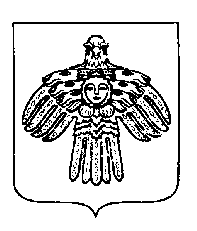 «ПУТЕЕЦ» КАР ОВМÖДЧÖМИНСА СÖВЕТ№ п/пНаименование платежаКБКПериод образования задолженности (дата)Реквизиты документа - основанияРеквизиты документа - основанияРеквизиты документа - основанияСумма задолженности, всегоСумма задолженности в том числе:Сумма задолженности в том числе:№ п/пНаименование платежаКБКПериод образования задолженности (дата)НаименованиеДата  НомерСумма задолженности, всегоПо пенямПо штрафам3Итого:Итого:Итого:Итого:Итого:Итого:Итого: